ПОЛОЖЕНИЕо совете родителей муниципального дошкольногообразовательного учреждения «Детский сад № 28»Положение  о совете родителей МДОУ «Детский сад № 28»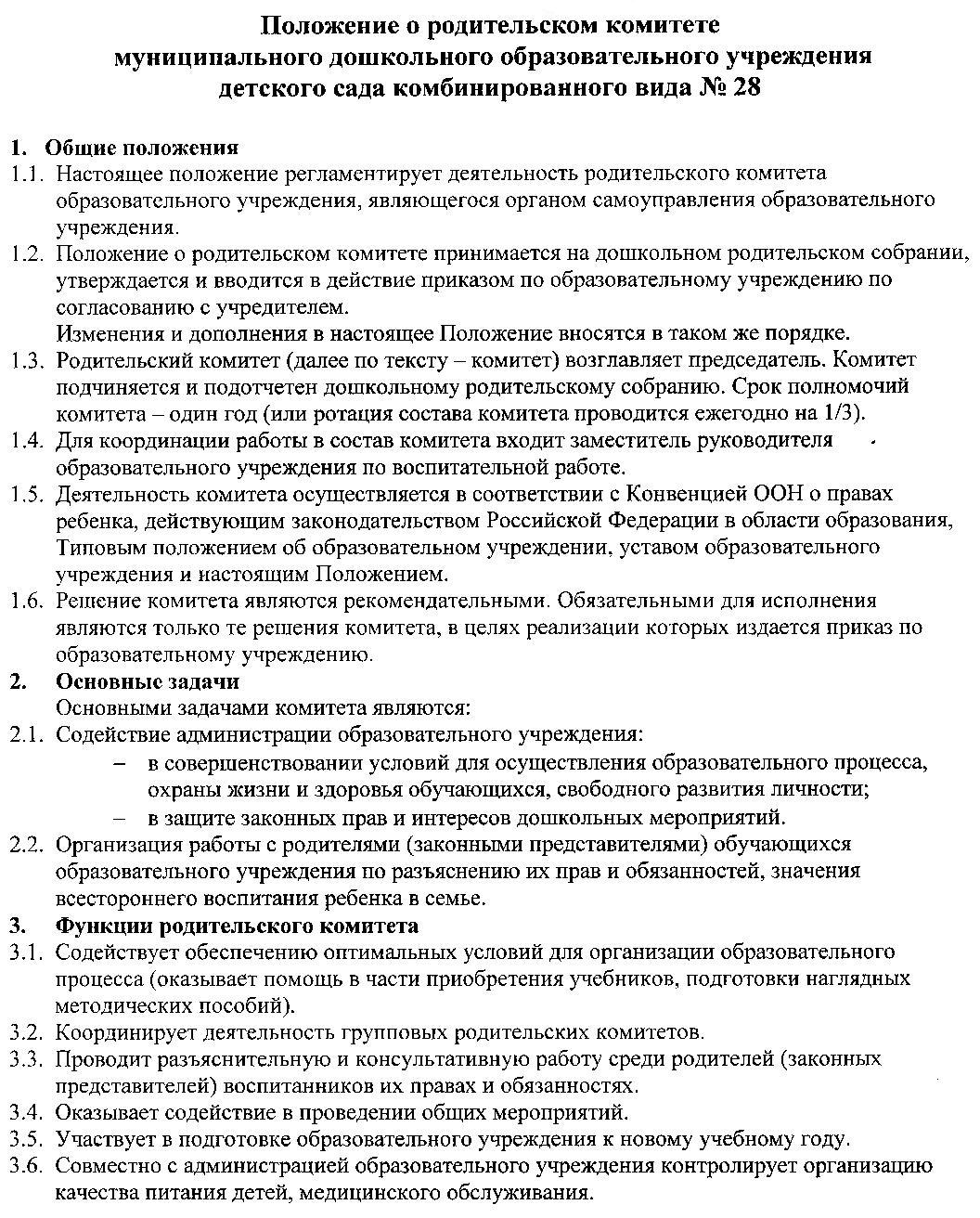 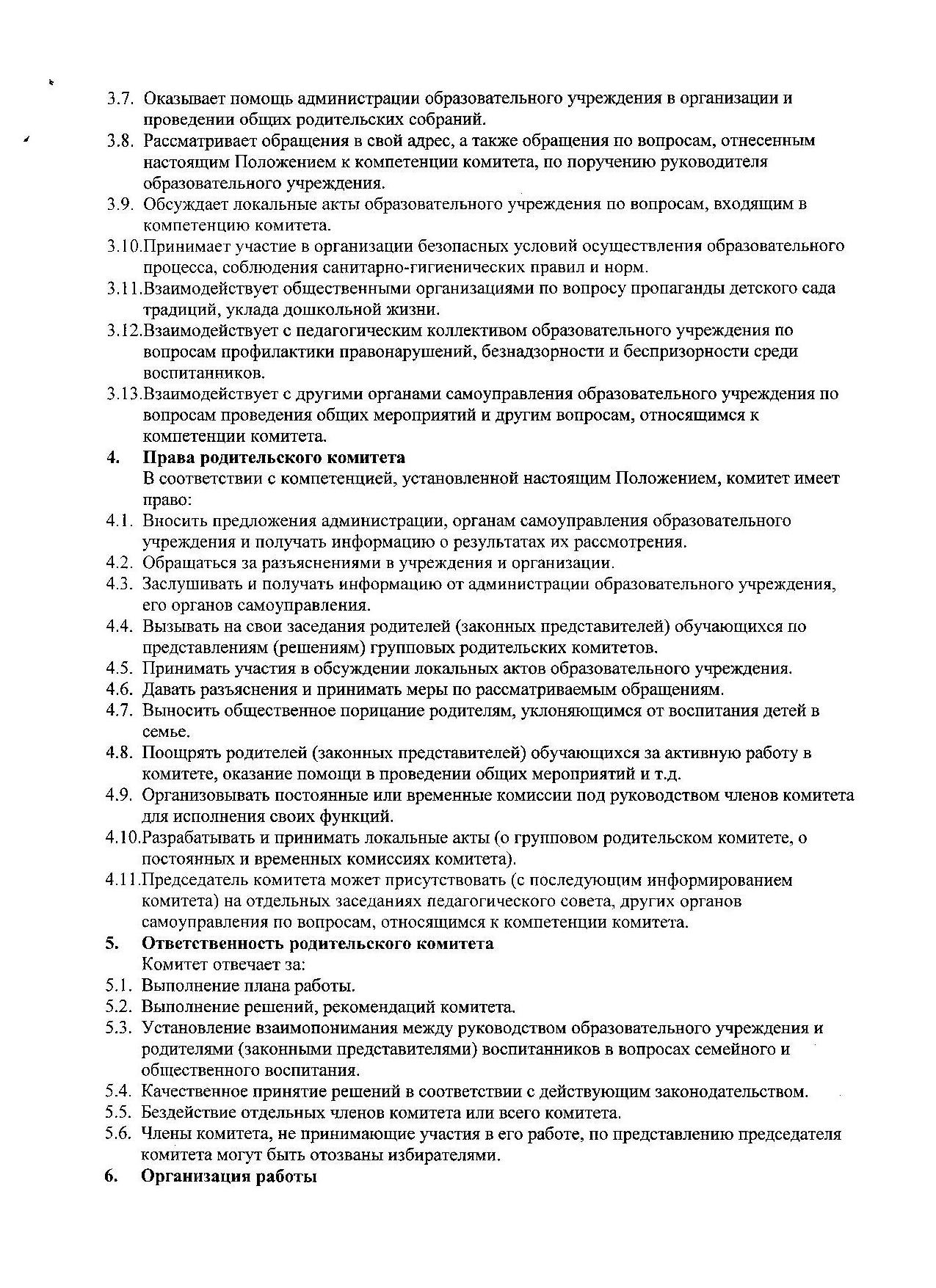 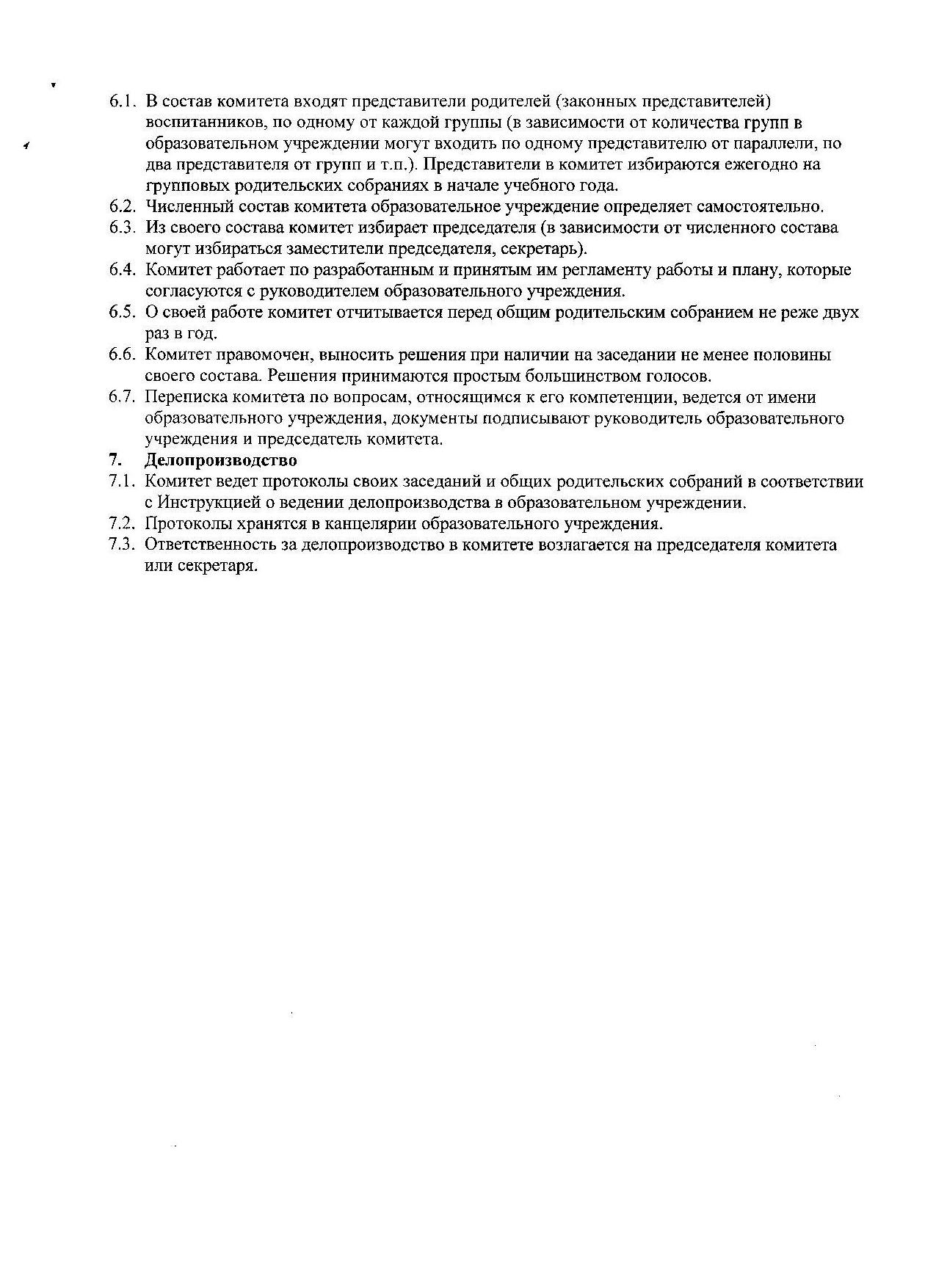 Положение принято на заседании                   педагогического советаМДОУ «Детский сад № 28» протокол № _1__      01 сентября  2015г.Утверждаю_______Заведующий МДОУ«Детский сад № 28»Максимычева Л.И.01 сентября  2015г